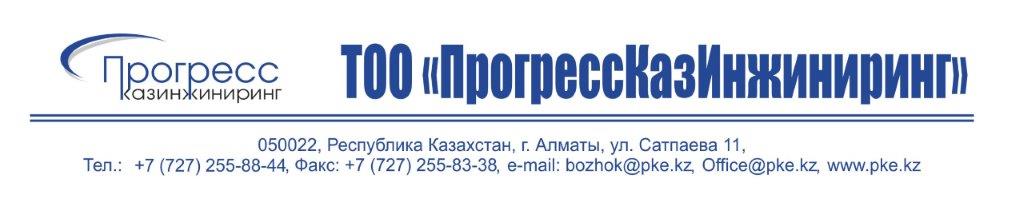 ОПРОСНЫЙ ЛИСТ для заказа КЛАПАНОВ ПЕРЕЖИМНЫХ RF ValveИнформация о проекте:Опросный лист обязательно подтверждается печатьюОрганизацияОрганизацияФИОФИОДолжностьДолжностьСтранаСтранаГородГородИндексИндексАдресКод городаКод городаТел.ФаксФаксE-mail:E-mail:Http:Http:Источники получения информации о клапанах пережимных:Источники получения информации о клапанах пережимных:Источники получения информации о клапанах пережимных:Источники получения информации о клапанах пережимных:Источники получения информации о клапанах пережимных:Источники получения информации о клапанах пережимных:Источники получения информации о клапанах пережимных:Источники получения информации о клапанах пережимных:Источники получения информации о клапанах пережимных:Источники получения информации о клапанах пережимных:Специальные изданияСпециальные изданияСпециальные изданияСпециальные изданияСпециальные изданияСправочникиСправочникиВыставки, семинары, конференцииВыставки, семинары, конференцииВыставки, семинары, конференцииВыставки, семинары, конференцииВыставки, семинары, конференцииИнтернетИнтернетДругие источники:Другие источники:Описание проточной среды:Описание проточной среды:Описание проточной среды:Описание проточной среды:Описание проточной среды:Описание проточной среды:Описание проточной среды:Описание проточной среды:Описание проточной среды:Описание проточной среды:Описание проточной среды:Описание проточной среды:Описание проточной среды:Химический состав:Химический состав:Химический состав:Химический состав:Химический состав:Химический состав:Химический состав:Химический состав:Химический состав:Химический состав:Химический состав:Химический состав:Химический состав:Описание применения клапана:Описание применения клапана:Описание применения клапана:Описание применения клапана:Описание применения клапана:Описание применения клапана:Описание применения клапана:Описание применения клапана:Описание применения клапана:Описание применения клапана:Описание применения клапана:Описание применения клапана:Описание применения клапана:Сложности ранее случавшиеся:Сложности ранее случавшиеся:Сложности ранее случавшиеся:Сложности ранее случавшиеся:Сложности ранее случавшиеся:Сложности ранее случавшиеся:Сложности ранее случавшиеся:Сложности ранее случавшиеся:Сложности ранее случавшиеся:Сложности ранее случавшиеся:Сложности ранее случавшиеся:Сложности ранее случавшиеся:Сложности ранее случавшиеся:Запорное устройство, которое сейчас используется:Запорное устройство, которое сейчас используется:Запорное устройство, которое сейчас используется:Запорное устройство, которое сейчас используется:Запорное устройство, которое сейчас используется:Запорное устройство, которое сейчас используется:Запорное устройство, которое сейчас используется:Запорное устройство, которое сейчас используется:Запорное устройство, которое сейчас используется:Запорное устройство, которое сейчас используется:Запорное устройство, которое сейчас используется:Запорное устройство, которое сейчас используется:Запорное устройство, которое сейчас используется:Запорное устройство, которое сейчас используется:Запорное устройство, которое сейчас используется:Запорное устройство, которое сейчас используется:Запорное устройство, которое сейчас используется:Запорное устройство, которое сейчас используется:Запорное устройство, которое сейчас используется:Запорное устройство, которое сейчас используется:Тип/модельТип/модельТип/модельТип/модельТип/модельТип/модельТип/модельТип/модельХарактеристики проточной среды:Характеристики проточной среды:Характеристики проточной среды:Характеристики проточной среды:Характеристики проточной среды:Характеристики проточной среды:Характеристики проточной среды:Характеристики проточной среды:Характеристики проточной среды:Характеристики проточной среды:Характеристики проточной среды:Характеристики проточной среды:Характеристики проточной среды:Характеристики проточной среды:Характеристики проточной среды:Характеристики проточной среды:Характеристики проточной среды:Характеристики проточной среды:Характеристики проточной среды:Характеристики проточной среды:Характеристики проточной среды:Характеристики проточной среды:Характеристики проточной среды:Характеристики проточной среды:Характеристики проточной среды:Характеристики проточной среды:Характеристики проточной среды:Характеристики проточной среды:Характеристики проточной среды:Характеристики проточной среды:Характеристики проточной среды:Характеристики проточной среды:Характеристики проточной среды:Характеристики проточной среды:Характеристики проточной среды:Характеристики проточной среды:Характеристики проточной среды:Характеристики проточной среды:Характеристики проточной среды:Характеристики проточной среды:Характеристики проточной среды:Характеристики проточной среды:Характеристики проточной среды:Характеристики проточной среды:Характеристики проточной среды:Характеристики проточной среды:Характеристики проточной среды:Характеристики проточной среды:Характеристики проточной среды:Характеристики проточной среды:Характеристики проточной среды:Характеристики проточной среды:Характеристики проточной среды:Характеристики проточной среды:рН:Температура, °С:    Мин.:Температура, °С:    Мин.:Температура, °С:    Мин.:Температура, °С:    Мин.:Температура, °С:    Мин.:Температура, °С:    Мин.:Температура, °С:    Мин.:Температура, °С:    Мин.:Температура, °С:    Мин.:Температура, °С:    Мин.:Температура, °С:    Мин.:Температура, °С:    Мин.:Температура, °С:    Мин.:Температура, °С:    Мин.:Температура, °С:    Мин.:Температура, °С:    Мин.:Температура, °С:    Мин.:Норм.:Норм.:Норм.:Норм.:Норм.:Макс.:Макс.:Макс.:Макс.:Макс.:Линейное давление,    макс.:Линейное давление,    макс.:Линейное давление,    макс.:Линейное давление,    макс.:Линейное давление,    макс.:Линейное давление,    макс.:Линейное давление,    макс.:Линейное давление,    макс.:Линейное давление,    макс.:Линейное давление,    макс.:Линейное давление,    макс.:Линейное давление,    макс.:Линейное давление,    макс.:Линейное давление,    макс.:Линейное давление,    макс.:Линейное давление,    макс.:МПа ( кг/см2)    МПа ( кг/см2)    МПа ( кг/см2)    МПа ( кг/см2)    МПа ( кг/см2)    МПа ( кг/см2)    МПа ( кг/см2)    МПа ( кг/см2)    МПа ( кг/см2)    МПа ( кг/см2)    МПа ( кг/см2)    МПа ( кг/см2)    МПа ( кг/см2)    МПа ( кг/см2)    МПа ( кг/см2)    МПа ( кг/см2)    МПа ( кг/см2)    МПа ( кг/см2)    МПа ( кг/см2)    МПа ( кг/см2)    МПа ( кг/см2)    Давление, против которого закрывается клапан,   макс.:Давление, против которого закрывается клапан,   макс.:Давление, против которого закрывается клапан,   макс.:Давление, против которого закрывается клапан,   макс.:Давление, против которого закрывается клапан,   макс.:Давление, против которого закрывается клапан,   макс.:Давление, против которого закрывается клапан,   макс.:Давление, против которого закрывается клапан,   макс.:Давление, против которого закрывается клапан,   макс.:Давление, против которого закрывается клапан,   макс.:Давление, против которого закрывается клапан,   макс.:Давление, против которого закрывается клапан,   макс.:Давление, против которого закрывается клапан,   макс.:Давление, против которого закрывается клапан,   макс.:Давление, против которого закрывается клапан,   макс.:Давление, против которого закрывается клапан,   макс.:Давление, против которого закрывается клапан,   макс.:Давление, против которого закрывается клапан,   макс.:Давление, против которого закрывается клапан,   макс.:Давление, против которого закрывается клапан,   макс.:Давление, против которого закрывается клапан,   макс.:МПа (кг/см2)МПа (кг/см2)МПа (кг/см2)МПа (кг/см2)МПа (кг/см2)МПа (кг/см2)МПа (кг/см2)МПа (кг/см2)МПа (кг/см2)МПа (кг/см2)МПа (кг/см2)МПа (кг/см2)МПа (кг/см2)МПа (кг/см2)МПа (кг/см2)МПа (кг/см2)МПа (кг/см2)МПа (кг/см2)МПа (кг/см2)МПа (кг/см2)МПа (кг/см2)Плотность:Плотность:Плотность:Плотность:Плотность:Плотность:Плотность:Плотность:Плотность:Плотность:Плотность:Плотность:Плотность:Плотность:Плотность:Плотность:г/см2 или кг/м3г/см2 или кг/м3г/см2 или кг/м3г/см2 или кг/м3г/см2 или кг/м3г/см2 или кг/м3г/см2 или кг/м3г/см2 или кг/м3г/см2 или кг/м3г/см2 или кг/м3г/см2 или кг/м3г/см2 или кг/м3г/см2 или кг/м3г/см2 или кг/м3г/см2 или кг/м3г/см2 или кг/м3г/см2 или кг/м3г/см2 или кг/м3г/см2 или кг/м3г/см2 или кг/м3г/см2 или кг/м3Количество твердого в проточной среде:Количество твердого в проточной среде:Количество твердого в проточной среде:Количество твердого в проточной среде:Количество твердого в проточной среде:Количество твердого в проточной среде:Количество твердого в проточной среде:Количество твердого в проточной среде:Количество твердого в проточной среде:Количество твердого в проточной среде:Количество твердого в проточной среде:Количество твердого в проточной среде:Количество твердого в проточной среде:Количество твердого в проточной среде:Количество твердого в проточной среде:Количество твердого в проточной среде:г/лг/лг/лг/лг/лг/лг/лг/лг/лг/лг/лг/лг/лг/лг/лг/лг/лг/лг/лг/лг/лДополнительная информация:Дополнительная информация:Дополнительная информация:Дополнительная информация:Дополнительная информация:Дополнительная информация:Дополнительная информация:Дополнительная информация:Дополнительная информация:Дополнительная информация:Информация о заказе клапанов пережимных:Информация о заказе клапанов пережимных:Информация о заказе клапанов пережимных:Информация о заказе клапанов пережимных:Информация о заказе клапанов пережимных:Информация о заказе клапанов пережимных:Информация о заказе клапанов пережимных:Информация о заказе клапанов пережимных:Информация о заказе клапанов пережимных:Информация о заказе клапанов пережимных:Информация о заказе клапанов пережимных:Информация о заказе клапанов пережимных:Информация о заказе клапанов пережимных:Информация о заказе клапанов пережимных:Информация о заказе клапанов пережимных:Информация о заказе клапанов пережимных:Информация о заказе клапанов пережимных:Информация о заказе клапанов пережимных:Информация о заказе клапанов пережимных:Информация о заказе клапанов пережимных:Информация о заказе клапанов пережимных:Информация о заказе клапанов пережимных:Информация о заказе клапанов пережимных:Информация о заказе клапанов пережимных:Информация о заказе клапанов пережимных:Информация о заказе клапанов пережимных:Информация о заказе клапанов пережимных:Информация о заказе клапанов пережимных:Информация о заказе клапанов пережимных:Информация о заказе клапанов пережимных:Информация о заказе клапанов пережимных:Информация о заказе клапанов пережимных:Информация о заказе клапанов пережимных:Информация о заказе клапанов пережимных:Информация о заказе клапанов пережимных:Информация о заказе клапанов пережимных:Информация о заказе клапанов пережимных:Информация о заказе клапанов пережимных:Информация о заказе клапанов пережимных:Информация о заказе клапанов пережимных:Информация о заказе клапанов пережимных:Информация о заказе клапанов пережимных:Информация о заказе клапанов пережимных:Информация о заказе клапанов пережимных:Информация о заказе клапанов пережимных:Информация о заказе клапанов пережимных:Информация о заказе клапанов пережимных:Информация о заказе клапанов пережимных:Информация о заказе клапанов пережимных:Информация о заказе клапанов пережимных:Информация о заказе клапанов пережимных:Информация о заказе клапанов пережимных:Информация о заказе клапанов пережимных:Информация о заказе клапанов пережимных:Кол-во клапанов, шт.:Кол-во клапанов, шт.:Кол-во клапанов, шт.:Кол-во клапанов, шт.:Кол-во клапанов, шт.:Кол-во клапанов, шт.:Количество циклов за год:Количество циклов за год:Количество циклов за год:Количество циклов за год:Количество циклов за год:Количество циклов за год:Количество циклов за год:Количество циклов за год:Количество циклов за год:Количество циклов за год:Количество циклов за год:Количество циклов за год:Количество циклов за год:Размер трубопровода, мм:Размер трубопровода, мм:Размер трубопровода, мм:Размер трубопровода, мм:Размер трубопровода, мм:Размер трубопровода, мм:Размер трубопровода, мм:Размер трубопровода, мм:Размер трубопровода, мм:Размер трубопровода, мм:Размер трубопровода, мм:Размер трубопровода, мм:Размер трубопровода, мм:Размер трубопровода, мм:Расположение отверстий фланцев (Ду; Pу ГОСТ)Расположение отверстий фланцев (Ду; Pу ГОСТ)Расположение отверстий фланцев (Ду; Pу ГОСТ)Расположение отверстий фланцев (Ду; Pу ГОСТ)Расположение отверстий фланцев (Ду; Pу ГОСТ)Расположение отверстий фланцев (Ду; Pу ГОСТ)Расположение отверстий фланцев (Ду; Pу ГОСТ)Расположение отверстий фланцев (Ду; Pу ГОСТ)Расположение отверстий фланцев (Ду; Pу ГОСТ)Расположение отверстий фланцев (Ду; Pу ГОСТ)Расположение отверстий фланцев (Ду; Pу ГОСТ)Расположение отверстий фланцев (Ду; Pу ГОСТ)Расположение отверстий фланцев (Ду; Pу ГОСТ)Расположение отверстий фланцев (Ду; Pу ГОСТ)Расположение отверстий фланцев (Ду; Pу ГОСТ)Расположение отверстий фланцев (Ду; Pу ГОСТ)Расположение отверстий фланцев (Ду; Pу ГОСТ)Расположение отверстий фланцев (Ду; Pу ГОСТ)Расположение отверстий фланцев (Ду; Pу ГОСТ)Расположение отверстий фланцев (Ду; Pу ГОСТ)Привод:Привод:РучнойРучнойРучнойРучнойРучнойПневматическийПневматическийПневматическийПневматическийПневматическийГидравлическийГидравлическийГидравлическийГидравлическийГидравлическийОсновное положение клапана:Основное положение клапана:Основное положение клапана:Основное положение клапана:Основное положение клапана:Основное положение клапана:Основное положение клапана:Основное положение клапана:Основное положение клапана:Нормальное открытое:       Нормальное открытое:       Нормальное открытое:       Нормальное открытое:       Нормальное открытое:       Нормальное открытое:       Нормальное открытое:       Нормальное открытое:       Нормальное открытое:       Нормальное открытое:       Нормальное открытое:       Нормальное открытое:       Нормальное открытое:       Нормальное закрытое:Нормальное закрытое:Нормальное закрытое:Нормальное закрытое:Нормальное закрытое:Нормальное закрытое:Нормальное закрытое:Нормальное закрытое:Нормальное закрытое:Нормальное закрытое:Нормальное закрытое:Нормальное закрытое:Нормальное закрытое:Нормальное закрытое:Нормальное закрытое:Нормальное закрытое:Время нахождения клапана в: Время нахождения клапана в: Время нахождения клапана в: Время нахождения клапана в: Время нахождения клапана в: Время нахождения клапана в: Время нахождения клапана в: Время нахождения клапана в: Открытом состоянии (мин.)Открытом состоянии (мин.)Открытом состоянии (мин.)Открытом состоянии (мин.)Открытом состоянии (мин.)Открытом состоянии (мин.)Открытом состоянии (мин.)Открытом состоянии (мин.)Открытом состоянии (мин.)Открытом состоянии (мин.)Открытом состоянии (мин.)Открытом состоянии (мин.)Открытом состоянии (мин.)Открытом состоянии (мин.)Закрытом состоянии (мин.)Закрытом состоянии (мин.)Закрытом состоянии (мин.)Закрытом состоянии (мин.)Закрытом состоянии (мин.)Закрытом состоянии (мин.)Закрытом состоянии (мин.)Закрытом состоянии (мин.)Закрытом состоянии (мин.)Закрытом состоянии (мин.)Закрытом состоянии (мин.)Закрытом состоянии (мин.)Закрытом состоянии (мин.)Закрытом состоянии (мин.)Закрытом состоянии (мин.)Закрытом состоянии (мин.)Закрытом состоянии (мин.)ЭлектрическийЭлектрическийЭлектрическийЭлектрическийЭлектрическийЭлектрический токЭлектрический токЭлектрический токЭлектрический токЭлектрический токЭлектрический токЭлектрический токЭлектрический токЭлектрический токЭлектрический токЭлектрический токЭлектрический токЭлектрический токЭлектрический токЭлектрический токЭлектрический токЭлектрический токВольтВольтВольтВольтВольтГцГцГцГцГцТрубопровод:  Трубопровод:  Трубопровод:  Трубопровод:  Трубопровод:  Трубопровод:  Трубопровод:  Трубопровод:  Трубопровод:  Трубопровод:  Трубопровод:  Трубопровод:  Трубопровод:  Трубопровод:  ГоризонтальныйГоризонтальныйГоризонтальныйГоризонтальныйГоризонтальныйГоризонтальныйГоризонтальныйГоризонтальныйГоризонтальныйГоризонтальныйГоризонтальныйВертикальныйВертикальныйВертикальныйВертикальныйВертикальныйВертикальныйВертикальныйВертикальныйВертикальныйВертикальныйВертикальныйВертикальныйЕсли клапан в вертикальном трубопроводе: направление потокаЕсли клапан в вертикальном трубопроводе: направление потокаЕсли клапан в вертикальном трубопроводе: направление потокаЕсли клапан в вертикальном трубопроводе: направление потокаЕсли клапан в вертикальном трубопроводе: направление потокаЕсли клапан в вертикальном трубопроводе: направление потокаЕсли клапан в вертикальном трубопроводе: направление потокаЕсли клапан в вертикальном трубопроводе: направление потокаЕсли клапан в вертикальном трубопроводе: направление потокаЕсли клапан в вертикальном трубопроводе: направление потокаЕсли клапан в вертикальном трубопроводе: направление потокаЕсли клапан в вертикальном трубопроводе: направление потокаЕсли клапан в вертикальном трубопроводе: направление потокаЕсли клапан в вертикальном трубопроводе: направление потокаЕсли клапан в вертикальном трубопроводе: направление потокаЕсли клапан в вертикальном трубопроводе: направление потокаЕсли клапан в вертикальном трубопроводе: направление потокаЕсли клапан в вертикальном трубопроводе: направление потокаЕсли клапан в вертикальном трубопроводе: направление потокаЕсли клапан в вертикальном трубопроводе: направление потокаЕсли клапан в вертикальном трубопроводе: направление потокаЕсли клапан в вертикальном трубопроводе: направление потокаЕсли клапан в вертикальном трубопроводе: направление потокаЕсли клапан в вертикальном трубопроводе: направление потокаЕсли клапан в вертикальном трубопроводе: направление потокавверхвверхвверхвверхвверхвверхвверхвнизвнизвнизвнизвнизвнизвнизМаксимально допустимый перепад давления на клапанеМаксимально допустимый перепад давления на клапанеМаксимально допустимый перепад давления на клапанеМаксимально допустимый перепад давления на клапанеМаксимально допустимый перепад давления на клапанеМаксимально допустимый перепад давления на клапанеМаксимально допустимый перепад давления на клапанеМаксимально допустимый перепад давления на клапанеМаксимально допустимый перепад давления на клапанеМаксимально допустимый перепад давления на клапанеМаксимально допустимый перепад давления на клапанеМаксимально допустимый перепад давления на клапанеМаксимально допустимый перепад давления на клапанеМаксимально допустимый перепад давления на клапанеМаксимально допустимый перепад давления на клапанеМаксимально допустимый перепад давления на клапанеМаксимально допустимый перепад давления на клапанеМаксимально допустимый перепад давления на клапанеМаксимально допустимый перепад давления на клапанеМаксимально допустимый перепад давления на клапанеМаксимально допустимый перепад давления на клапанеМаксимально допустимый перепад давления на клапанеМаксимально допустимый перепад давления на клапанеМПа (кг/см2)МПа (кг/см2)МПа (кг/см2)МПа (кг/см2)МПа (кг/см2)МПа (кг/см2)МПа (кг/см2)МПа (кг/см2)МПа (кг/см2)МПа (кг/см2)МПа (кг/см2)МПа (кг/см2)МПа (кг/см2)МПа (кг/см2)МПа (кг/см2)МПа (кг/см2)МПа (кг/см2)МПа (кг/см2)МПа (кг/см2)МПа (кг/см2)Дополнительные принадлежности клапана:Дополнительные принадлежности клапана:Дополнительные принадлежности клапана:Дополнительные принадлежности клапана:Дополнительные принадлежности клапана:Дополнительные принадлежности клапана:Дополнительные принадлежности клапана:Дополнительные принадлежности клапана:Дополнительные принадлежности клапана:Дополнительные принадлежности клапана:Дополнительные принадлежности клапана:Дополнительные принадлежности клапана:Дополнительные принадлежности клапана:Дополнительные принадлежности клапана:Дополнительные принадлежности клапана:Дополнительные принадлежности клапана:Дополнительные принадлежности клапана:Дополнительные принадлежности клапана:Дополнительные принадлежности клапана:Дополнительные принадлежности клапана:Дополнительные принадлежности клапана:Дополнительные принадлежности клапана:Дополнительные принадлежности клапана:Дополнительные принадлежности клапана:Дополнительные принадлежности клапана:Дополнительные принадлежности клапана:Дополнительные принадлежности клапана:Дополнительные принадлежности клапана:Дополнительные принадлежности клапана:Дополнительные принадлежности клапана:Дополнительные принадлежности клапана:Дополнительные принадлежности клапана:Дополнительные принадлежности клапана:Дополнительные принадлежности клапана:Дополнительные принадлежности клапана:Дополнительные принадлежности клапана:Дополнительные принадлежности клапана:Дополнительные принадлежности клапана:Дополнительные принадлежности клапана:Дополнительные принадлежности клапана:Дополнительные принадлежности клапана:Дополнительные принадлежности клапана:Дополнительные принадлежности клапана:Дополнительные принадлежности клапана:Дополнительные принадлежности клапана:Дополнительные принадлежности клапана:Дополнительные принадлежности клапана:Дополнительные принадлежности клапана:Дополнительные принадлежности клапана:Дополнительные принадлежности клапана:Дополнительные принадлежности клапана:Дополнительные принадлежности клапана:Дополнительные принадлежности клапана:Дополнительные принадлежности клапана:Коробка управления индикатора износа эластомерной трубки:Коробка управления индикатора износа эластомерной трубки:Коробка управления индикатора износа эластомерной трубки:Коробка управления индикатора износа эластомерной трубки:Коробка управления индикатора износа эластомерной трубки:Коробка управления индикатора износа эластомерной трубки:Коробка управления индикатора износа эластомерной трубки:Коробка управления индикатора износа эластомерной трубки:Коробка управления индикатора износа эластомерной трубки:Коробка управления индикатора износа эластомерной трубки:Коробка управления индикатора износа эластомерной трубки:Коробка управления индикатора износа эластомерной трубки:Коробка управления индикатора износа эластомерной трубки:Коробка управления индикатора износа эластомерной трубки:Коробка управления индикатора износа эластомерной трубки:Коробка управления индикатора износа эластомерной трубки:Коробка управления индикатора износа эластомерной трубки:Коробка управления индикатора износа эластомерной трубки:Коробка управления индикатора износа эластомерной трубки:Коробка управления индикатора износа эластомерной трубки:Коробка управления индикатора износа эластомерной трубки:Коробка управления индикатора износа эластомерной трубки:Коробка управления индикатора износа эластомерной трубки:Коробка управления индикатора износа эластомерной трубки:Конечные выключатели:Конечные выключатели:Конечные выключатели:Конечные выключатели:Конечные выключатели:Клапан ОткрытКлапан ОткрытКлапан ОткрытКлапан ОткрытКлапан ОткрытКлапан ОткрытКлапан ОткрытКлапан ОткрытКлапан ОткрытКлапан ОткрытКлапан ОткрытКлапан ОткрытКлапан ОткрытКлапан ОткрытКлапан ОткрытКлапан ОткрытКлапан ОткрытКлапан ОткрытКлапан ОткрытЗакрытЗакрытЗакрытЗакрытЗакрытЗакрытЗакрытЗакрытЗакрытЗакрытЗакрытОба вариантаОба вариантаОба вариантаОба вариантаОба вариантаОба вариантаОба вариантаОба вариантаОба вариантаОба вариантаДругая информация:Другая информация:Другая информация:Другая информация:Как скоро нужны клапана:Как скоро нужны клапана:Как скоро нужны клапана:Как скоро нужны клапана:Как скоро нужны клапана:Как скоро нужны клапана:в теч. 30 днейв теч. 30 днейв теч. 30 днейв теч. 30 днейв теч. 30 днейв теч. 30 днейв теч. 30 днейв теч. 30 днейв теч. 30 днейв теч. 30 днейв теч. 30 днейв теч. 30 дней3-х мес.3-х мес.3-х мес.3-х мес.3-х мес.3-х мес.3-х мес.6-ти мес.6-ти мес.6-ти мес.6-ти мес.6-ти мес.6-ти мес.6-ти мес.6-ти мес.6-ти мес.12-ти мес.12-ти мес.12-ти мес.12-ти мес.12-ти мес.12-ти мес.12-ти мес.12-ти мес.Дата заполнения:Дата заполнения:Дата заполнения:ПодписьПодписьПодписьПодписьПодписьПодписьПодписьПодписьПодписьПодписьПодписьПодписьПодписьПодписьПодписьПодписьПодписьПодписьПодписьПодписьПодписьПодписьПодписьПодписьПодписьПодписьПодписьМ.П.М.П.М.П.М.П.М.П.М.П.М.П.М.П.М.П.М.П.